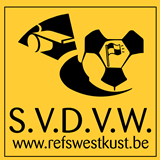 Seizoen 2018-2019  Pronostiek  2Voor alle leden! Schrijf dit over of druk deze pagina af! Ingevuld exemplaar terugbezorgen aan de pronostiekverantwoordelijke tijdens de  verplichte ledenvergadering (01/10) of versturen via mail uiterlijk  tegen vrijdag 05/10/2018 om 12u00  naar pronostiek@refswestkust.beNaam : Schiftingsvraag : ……………… gemaakte doelpunten in die wedstrijdenDatumReeksWedstrijd1,2 of XUitslag07/10/181ste nationaleStandard – Club Brugge06/10/182de amateurSC Dikkelvenne A – KVK Westhoek A07/10/181ste provinciale SVV Damme A – SVD Kortemark A06/10/182de provinciale AKSV Diksmuide A – KSV De Ruiter07/10/183de provinciale BSV Loppem – SC Lombardsijde07/10/184de provinciale ADAVO Westende – WS Zarren07/10/181ste Nationale damesFamkes WDM A – KRC Genk B07/10/181ste prov. DamesBS Westhoek A – SK Reningelst07/10/182de prov. DamesFC Houthem – Brielen Sport07/10/183de prov. DamesVV Alveringem – SW Ladies Harelbeke